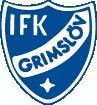 Protokoll Styrelsemöte 200923Närvarande: Roger Arvidsson, Dennis Andersson, Charlotte Lindahl, Mona Henriksson, Christian Bengtsson, Torbjörn Lindén                                                                                                                      §1 Mötets öppnande
Mötet öppnades av ordförande Roger Arvidsson som hälsade alla välkomna.§2 Val av SekreterareMona Henriksson valdes till sekreterare.§3 Val av person att justera protokolletRoger Arvidsson och Mona Henriksson valdes till justerare.§4 Godkännande av dagordningDagordningen godkändes.§5 Föregående protokollFöregående protokoll upplästes och godkändes.§6 FotbollssektionenDamlaget: div 3 har gått bra och har kanske chans att kvala till tvåan. Det har varit lite strul med en del matcher p g av sjukdom. 4:an har kämpat på med blandat resultat. De har fått låna flera yngre spelare.Herrlaget: Det har gått bra. De ligger nära kvalmatch till trean. Div. 6 har kämpat på.§7 UngdomssektionenDet är snart säsongsavslutning. Alla lag har sin egen avslutning med tillgång till pengar från sin lagkassa. 500: -/knattelag och 100: -/spelare i de andra lagen.                                                              F09 och damlaget har önskat inomhustider på folkhögskolan.                                                  Det kommer att vara en ungdomsledare träff 14/10 eller 21/10 på Ekhagen kl. 18:00.F07 är anmälda till en cup i november.§8 Bingosektionen§9 Vaktmästeri§10 Föreningens EkonomiEkonomin är stabil och det känns bra.Vi delar upp lotterna på herr och damlagen. 5 lotter/spelare iJ 18, div 4, div 6, damlagen div 3 och div 4.§11 Övriga frågor Alvesta kommun har varit i kontakt med Roger och talat om att det ska grävas in fiber till Furuskans. Det ska finnas Wifi på alla Alvesta kommuns idrottsanläggningar.Det saknas en del personer inför nästa år bl. a i US. Vi spånar på olika personer som vi kontaktar inom det snaraste.§12 nästa möteNästa möte är den 28/10 kl. 18:00 på Furuskans.§13 mötets avslutande Ordförande tackar alla närvarande och förklarar mötet avslutat.…………………………….		…………………………Vid protokollet Mona Henriksson		Justerare Roger Arvidsson